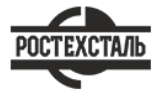 ГОСТ 9941-81Трубы бесшовные холодно- и теплодеформированные из коррозионно-стойкой стали. Технические условияСтатус: действующийВведен в действие: 1983-01-01Подготовлен предприятием ООО «Ростехсталь» - федеральным поставщиком металлопрокатаСайт www.rostechstal.ru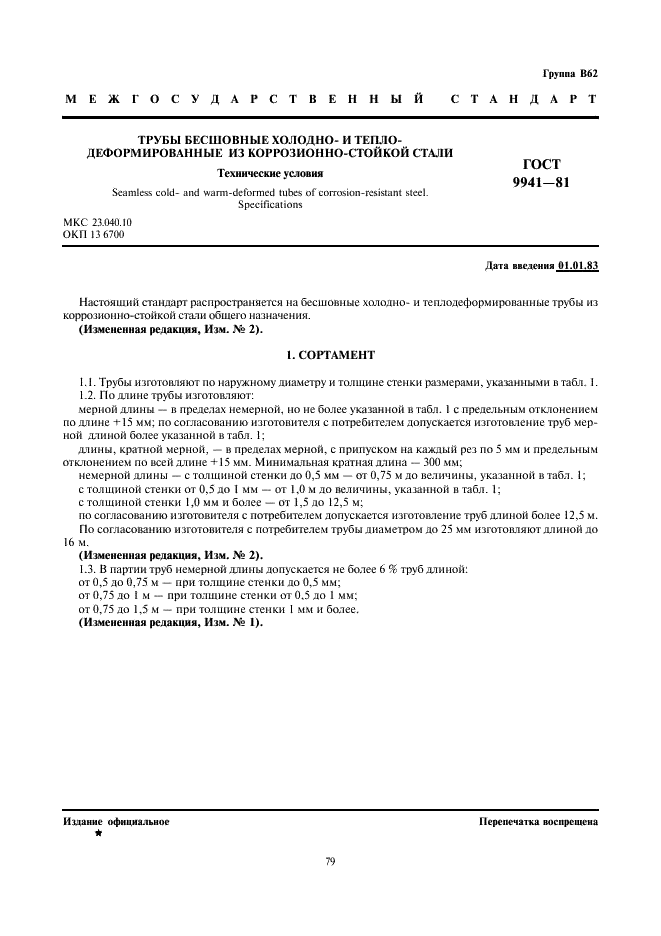 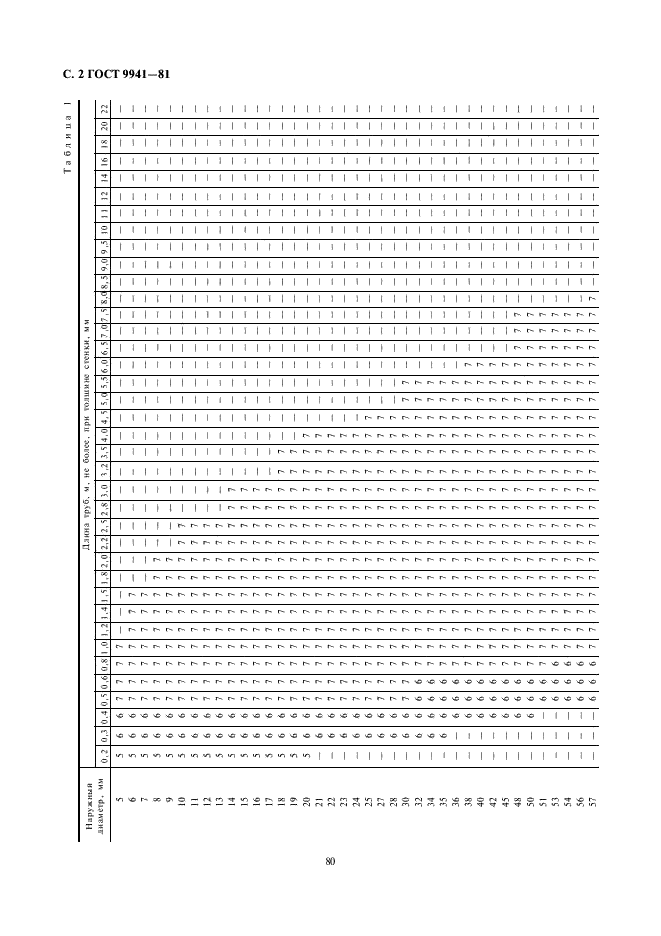 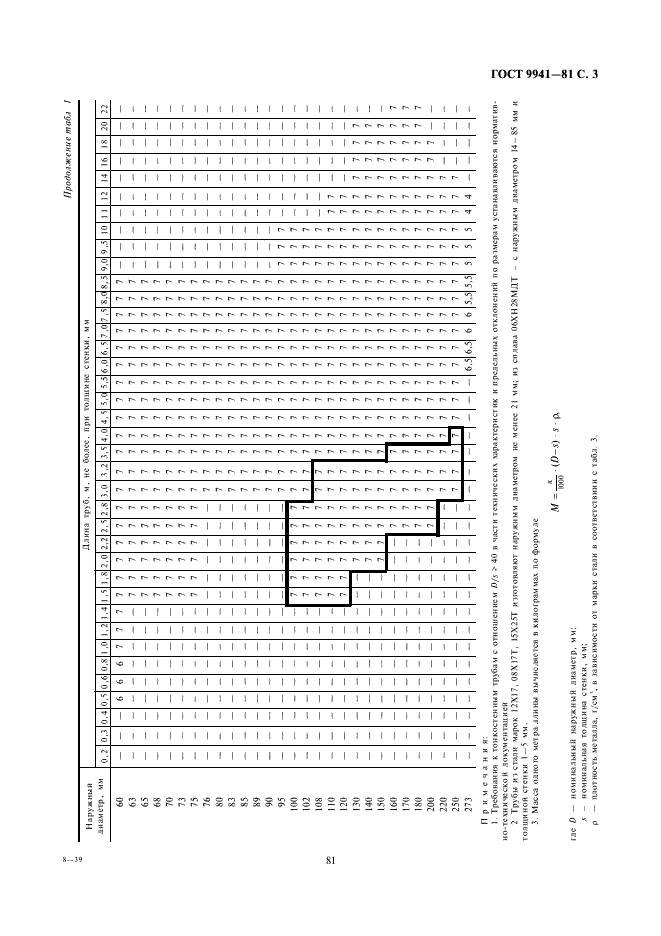 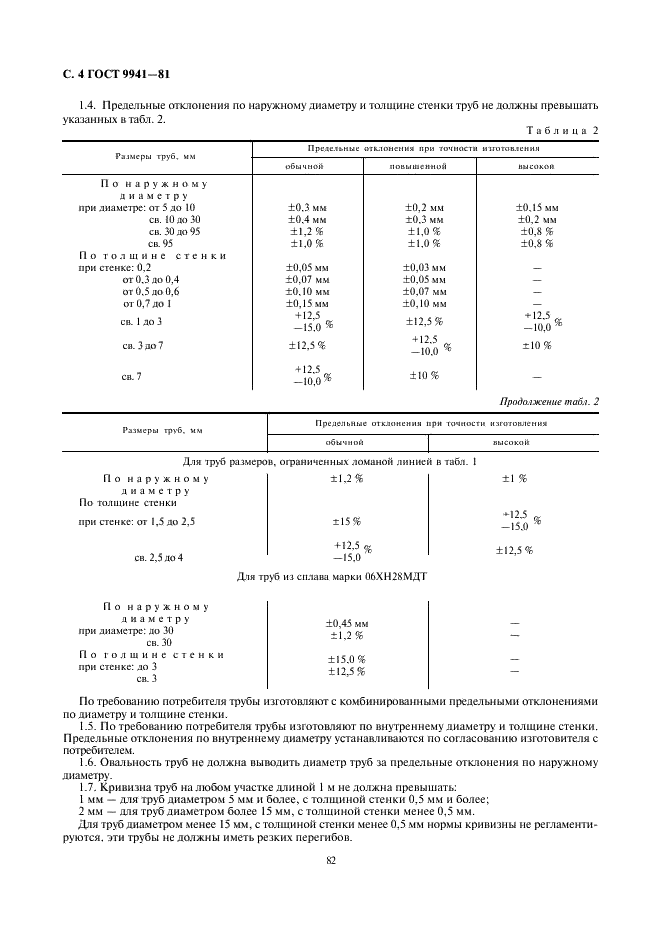 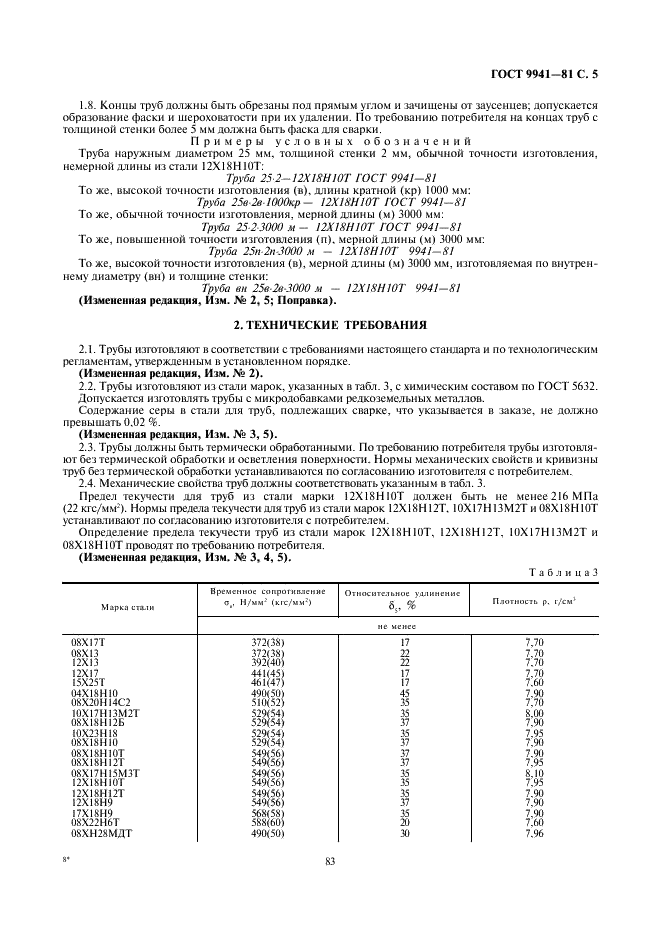 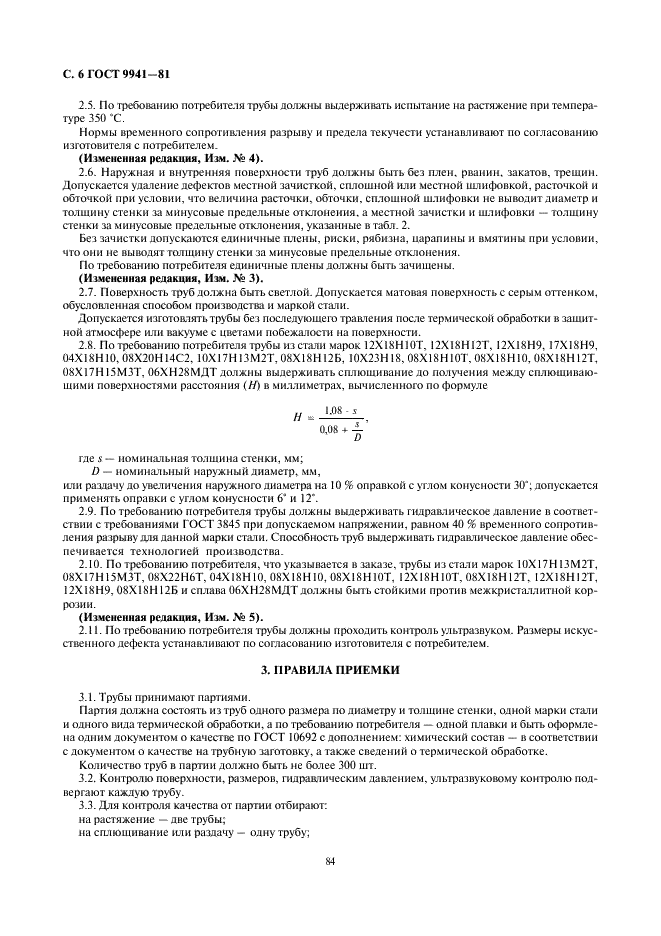 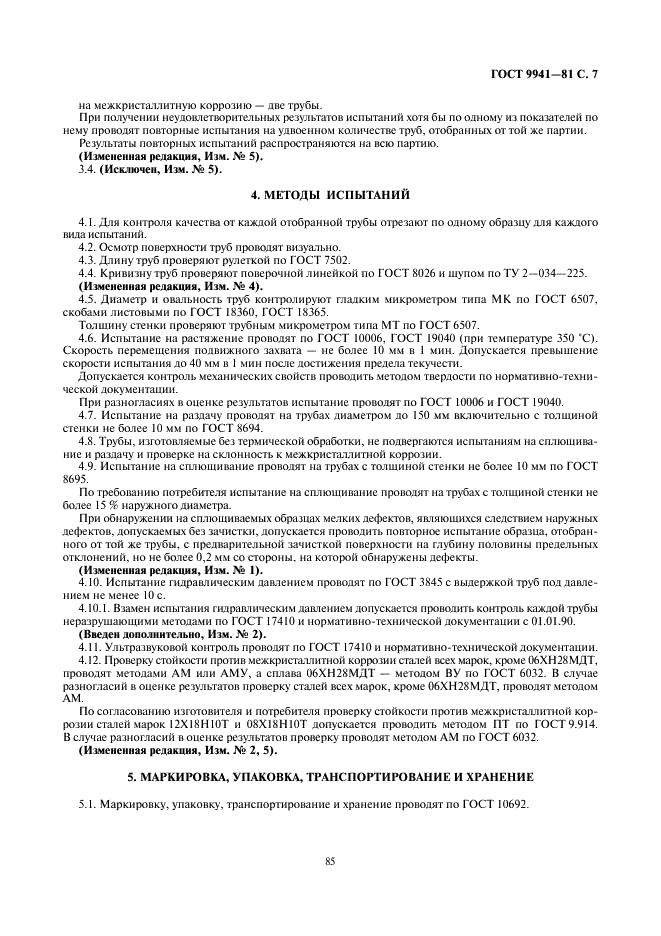 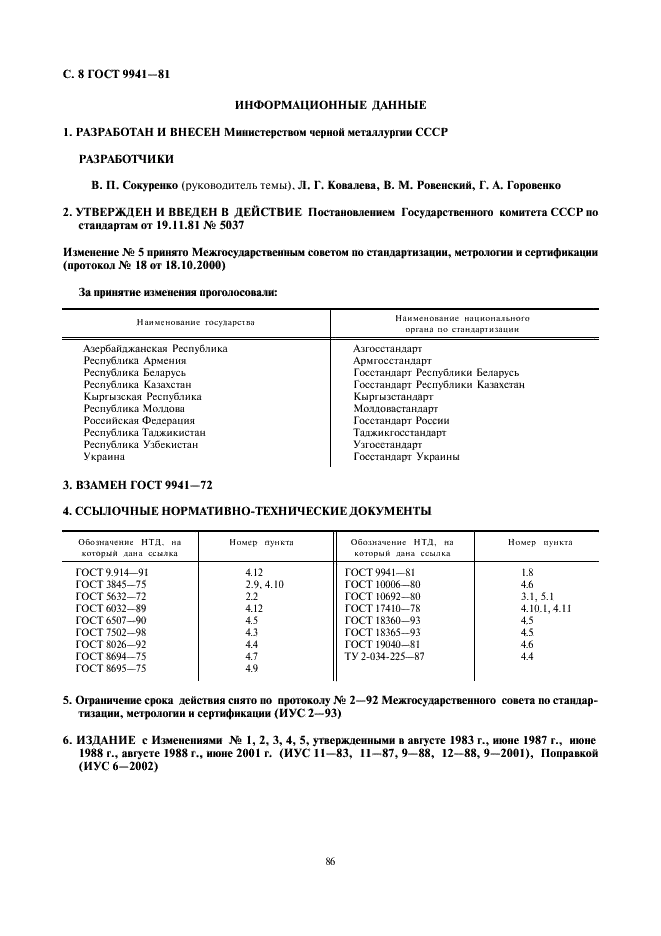 Поправка: Изменение №5 к ГОСТ 9941-81Дата введения: 2002-01-01Актуален с: 2008-01-15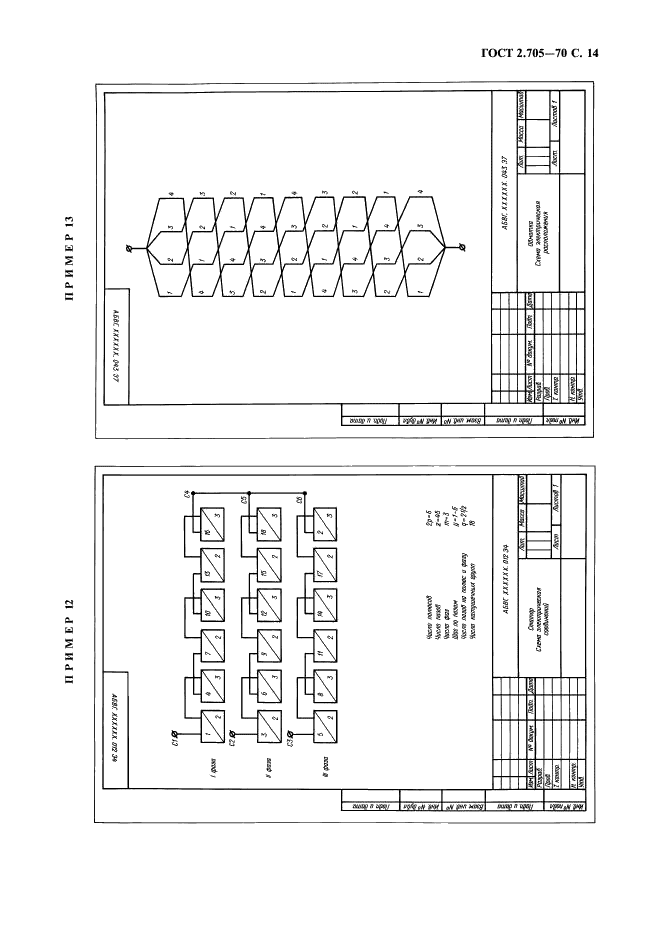 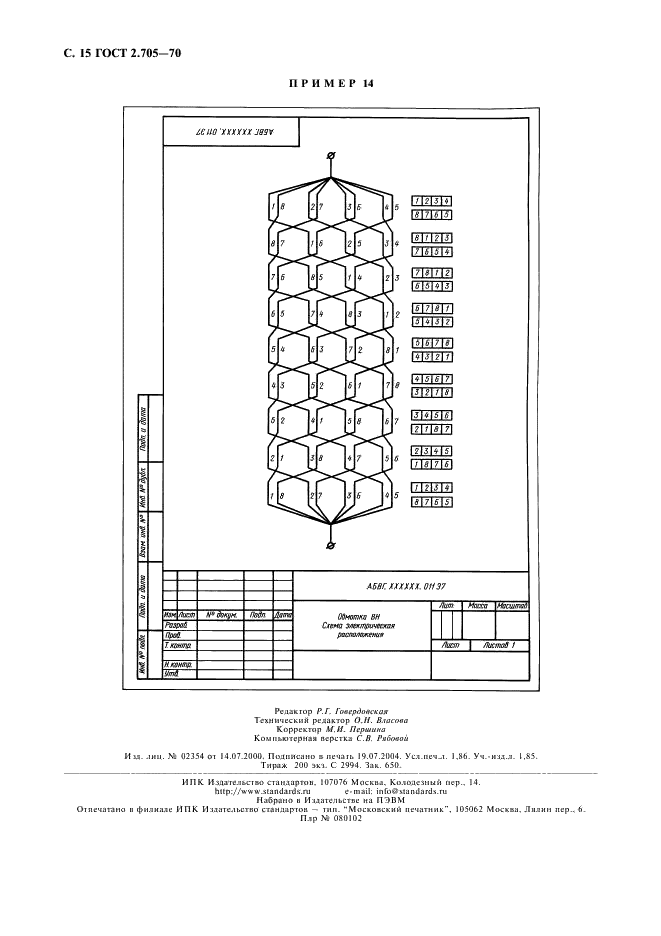 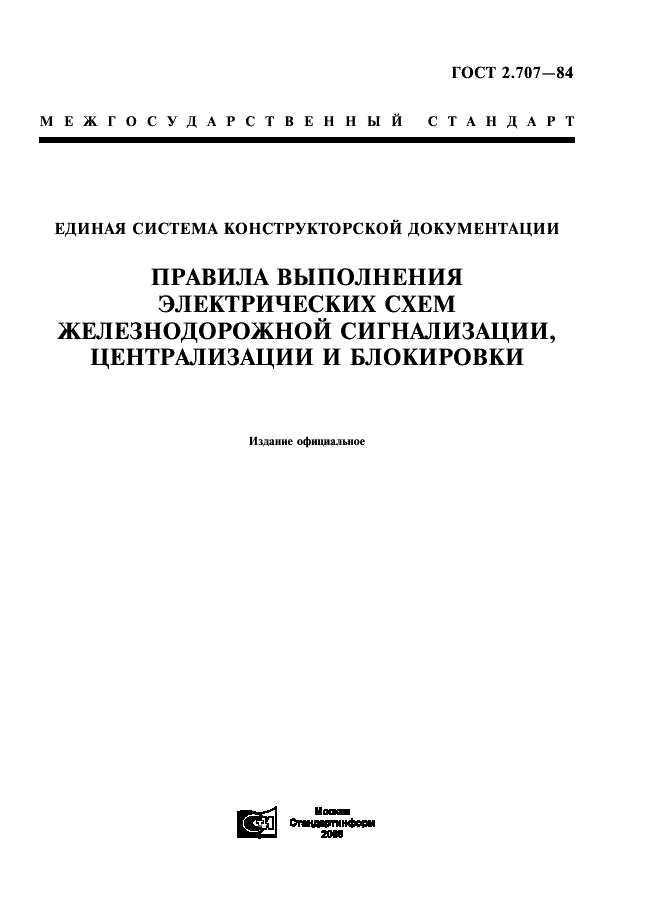 Поправка: Изменение к ГОСТ 9941-81. Поправка к изменениюДата введения: 2002-03-14Актуален с: 2008-01-15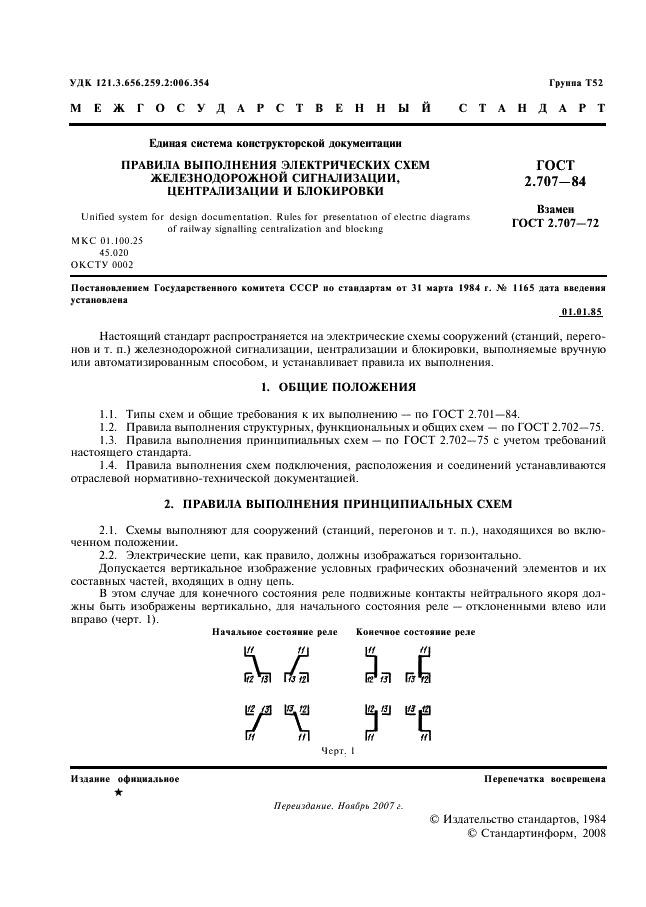 